Idrætsrådets Nyhedsbrev nr. 2 – marts 2019Information fra Idrætsrådet
Det er en central opgave for idrætsrådets medlemmer og for administrationen, at Idrætsrådets aktiviteter, beslutninger og holdninger formidles bredt, så interesserede kan følge med i rådets kommende arbejde med de vigtige sager, der er på rådets dagsorden.

Idrætsrådets opgaver fremgår bl. a. af bilag 1 til Nyhedsbrev nr. 1 – 2019.Dette er det 2. Nyhedsbrev i 2019.
Rådet afholdt sit 2. møde i år, mandag den 11. marts med en fyldig og væsentlig dagsorden. 
Husk at I altid kan følge Idrætsrådets arbejde på kommunens hjemmeside, hvor dagsorden og senere referat altid vil fremgå.Arbejdet med den 3. hal 

                              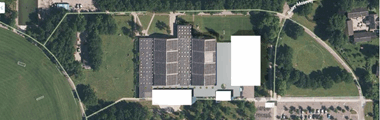 Som det fremgår af Nyhedsbrev 1. 2019 fortsætter Idrætsrådet arbejdet med den 3. stadionhal, der forventes indviet i 2021. Arbejdet med den ”3. hal” er også omtalt i Idrætsrådets 2 Nyhedsbreve fra 2018, som kan læses på kommunens hjemmeside.På mødet den 10. januar tiltrådte Rådet i enighed det såkaldte Værdi- og funktionsprogram og sendte det dermed videre i den politiske proces med behandling i Kultur- og Fritidsudvalget, Miljø- og Byudvalget, sluttende med behandling i Kommunalbestyrelsen den 12. marts 2019. Med programmet er der skabt grundlag for at overgive ønskerne til byggeriet til det firma, der måtte komme til at stå for arbejdet med opførelsen af hallen. 
Du kan læse Værdi- og funktionsprogrammet ved at klikke herSom aftalt i Idrætsrådet forelagde 2 foreningsrepræsentanter fra Idrætsrådet Værdi- og Funktionsprogrammet på mødet i Kultur- og fritidsudvalgets den 25. februar. Kultur- og fritidsudvalget tiltrådte også i enighed Værdi og Funktionsprogrammet. Det samme gjorde By- og Miljøudvalget på mødet dagen efter. Endelig behandlede Kommunalbestyrelsen den 12. marts programmet og udtrykte i den forbindelse tilfredshed med det arbejde, der er udført af arbejdsgruppen og Idrætsrådet. 

Herefter er den videre proces således:

Sommer 2019: Funktionsudbud på haludvidelse på Albertslund Idrætsanlæg til godkendelse i Miljø- & Byudvalget. 

Efteråret 2019: Projektet sættes i udbud.
2020. Hallen bygges og forventes at være færdig i sommeren 2021. Idrætsrådet vil løbende i Nyhedsbreve orientere om udviklingen i projektets frem til indvielsen i sommeren 2021.Velkommen til 1 ny Idrætsforening i Albertslund
Idrætsrådet har til opgave at godkende ansøgninger fra nye idrætsforeninger i henhold til Folkeoplysningslovens bestemmelser.Der var på mødet en ansøgning fra Football Club Albertslund, der søgte kommunal godkendelse.
Idrætsrådet godkendte foreningen. Da der pt. ikke kan stilles banetider til rådighed vil forvaltningen kontakte de 3 andre fodboldklubber i kommunen med henblik på, at der kan etableres et samarbejde med den nu godkendte fodboldklub.Udarbejdelse af forslag til nye kriterier for fordeling af faciliteter til foreningerne
Idrætsrådet besluttede i efteråret 2018 at nedsætte en arbejdsgruppe, der skal have til opgave at forslag til udarbejde nye kriterier for fordeling af faciliteter til foreningerne.Mødet i Idrætsrådet den 11. marts gav startskuddet til at påbegynde arbejdet med nye kriterier. Arbejdsgruppen skal være færdig med forslaget til nye kriterier, så de kan tages i brug, således at den nye hal på Albertslund Idrætsanlæg indgår i fordelingen af faciliteter.
De nye kriterier skal behandles i Idrætsrådet, Kultur- og Fritidsudvalget og endelig fastlægges af Kommunalbestyrelsen på mødet den 10. december 2019.

Arbejdsgruppen består af:
Hans-Carl Evers Hansen
Anders Fabild
Dorthe Johansen og
Jonas Felbo-Kolding.

Forslaget til de nye kriterier præsenteres for foreninger og interesserede borgere på et Temamøde den 4. september 2019.

Forarbejde for udarbejdelse af en ny Idrætsstrategi
I forbindelse med udarbejdelse af forslag til en ny Idrætsstrategi vil Idrætsrådet ”henover” 2019 gennemføre nogle temadrøftelser, således at Rådet på mødet i december 2019 kan vedtage en procesplan for den nye Idrætsstrategi, der skal til politisk behandling i 2020.På Rådets næste møde bliver temaet overordnet set ”Samarbejde på tværs af foreninger om foreningsledelse”, herunder bl.a. om fastholdelse og rekruttering af medlemmer og styrket kommunikation om idrætstilbud.Fordeling af udendørsbaner og arealer
Albertslund Idrætsanlæg har indhentet ønsker fra foreningerne om tildeling af udendørsbaner og arealer frem til udgangen af 2020.
Alle foreninger har fået tildelt de tider, som de har ønsket for perioden.

                                                                                                   27. marts 2019/ Jørn Jensby